Муниципальное бюджетное общеобразовательное учреждение«Зыковская средняя общеобразовательная школа»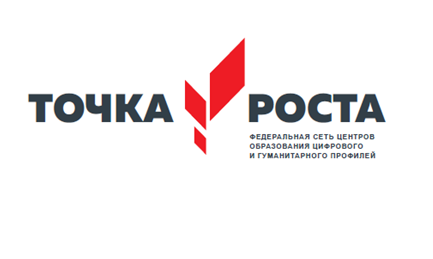 рабочая программадополнительного образования"Новая реальность" Направленность: техническая Направление: общеинтеллектуальноеУровень программы: ознакомительный Возраст учащихся: 11-14 лет Срок реализации: 1 год Составитель: учитель Информатики и ИКТ Дудкина А.Р.с. Зыково2020 год Пояснительная запискаНастоящая программа дополнительного образования «Виртуальная реальность» разработана на основе нормативных документов:- Федеральный закон №273-ФЗ «Об образовании в Российской Федерации» от 29.12.2012г.;- Устав МБОУ «Зыковская СОШ» (далее ОО).Виртуальная и дополненная реальности — особые технологические направления, тесно связанные с другими. Эти технологии включены в список ключевых и оказывают существенное влияние на развитие рынков. Практически для каждой перспективной позиции будущего крайне полезны будут знания из области 3D-моделирования, основ программирования, компьютерного зрения и т. п.Согласно многочисленным исследованиям, VR/AR-рынок развивается по экспоненте — соответственно, ему необходимы компетентные специалисты.Актуальность представленной программы определяется прежде всего требованиями современного общества, которые диктуют необходимость владения навыками работы в самых передовых технологиях XXI века: дополненной (AR) и виртуальной (VR) реальности.В ходе практических занятий по программе вводного модуля обучающиеся познакомятся с виртуальной, дополненной и смешанной реальностями, поймут их особенности и возможности, выявят возможные способы применения, а также определят наиболее интересные направления для дальнейшего углубления, параллельно развивая навыки дизайн- мышления, дизайн-анализа и способность создавать новое и востребованное.Синергия методов и технологий даст обучающемуся уникальные метапредметные компетенции, которые будут полезны в сфере проектирования, моделирования объектов и процессов, разработки приложений и др.Для реализации направлений VR и AR технологий в рамках учебного предмета информатика не отводится времени, и в этом нам помогает система дополнительного образования. Условия дополнительного образования дают преимущества в реализации способностей каждого ученика, его индивидуальности, его профессиональном самоопределении благодаря:возможности широко использовать творческие проекты,созданию условий в соответствии со способностями,интеграции дополнительного и основного образования,увеличения пространства, в котором обучающиеся развивают свои способности, которые могут остаться невостребованными в основном образовании в силу его специфики.В основу программы дополнительного образования «Новая реальность» заложены принципы практической направленности – индивидуальной или коллективной проектной деятельности.Данная программа допускает творческий, вариативный подход со стороны педагога в области возможной замены порядка разделов, введения дополнительного материала, разнообразия включаемых методик проведения занятий и выбора учебных ситуаций для самостоятельной творческой деятельности учащихся. Руководствуясь данной программой, педагог имеет возможность увеличить или уменьшить объем и степень технической сложности материала в зависимости от состава группы и конкретных условий работы.Новизна заключается в том, что программа позволяет учащимся сформировать базовые компетенции по работе с VR/AR технологиями путем погружения в проектную деятельность. Отличительной особенностью программы является то, что основной формой обучения является метод решения практических ситуаций. Педагогическая целесообразность состоит в том, что программа отвечает потребностям общества и образовательным стандартам второго поколения в формировании компетентной, творческой личности.Программа даёт необходимые компетенции для дальнейшего углублённого освоения дизайнерских навыков и методик проектирования. Основными направлениями в изучении технологий виртуальной и дополненной реальности, с которыми познакомятся обучающиеся в рамках модуля, станут начальные знания о разработке приложений для различных устройств, основы компьютерного зрения, базовые понятия 3D- моделирования.Через знакомство с технологиями создания собственных устройств и разработки приложений будут развиваться исследовательские, инженерные и проектные компетенции.Освоение этих технологий подразумевает получение ряда базовых компетенций, владение которыми критически необходимо любому специалисту на конкурентном рынке труда в STEAM-профессиях.Цель программы: формирование уникальных Hard- и Soft- компетенций по работе с VR/AR-технологиями через использование кейс- технологий.Задачи программы:Обучающие:объяснить базовые понятия сферы разработки приложений виртуальной и дополненной реальности: ключевые особенности технологий и их различия между собой, панорамное фото и видео, трекинг реальных объектов, интерфейс, полигональное моделирование;сформировать базовые навыки работы в программах для разработки приложений с виртуальной и дополненной реальностью;сформировать базовые навыки работы в программах для трёхмерного моделирования;научить использовать и адаптировать трёхмерные модели, находящиеся в открытом доступе, для задач кейса;сформировать базовые навыки работы в программах для разработки графических интерфейсов;привить навыки проектной деятельности, в том числе использование инструментов планирования.Развивающие:на протяжении всех занятий формировать 4K-компетенции (критическое мышление, креативное мышление, коммуникация, кооперация);способствовать расширению словарного запаса; способствовать развитию памяти, внимания, технического мышления, изобретательности;способствовать развитию алгоритмического мышления;способствовать формированию интереса к техническим знаниям;способствовать формированию умения практического применения полученных знаний;сформировать умение формулировать, аргументировать и отстаивать своё мнение;сформировать умение выступать публично с докладами, презентациями и т. п.Воспитательные:воспитывать аккуратность и дисциплинированность при выполнении работы;способствовать формированию положительной мотивации к трудовой деятельности;способствовать формированию опыта совместного и индивидуального творчества при выполнении командных заданий;воспитывать трудолюбие, уважение к труду;формировать чувство коллективизма и взаимопомощи;воспитывать чувство патриотизма, гражданственности, гордости за достижения отечественной ИТ-отрасли.Место в учебном плане Программа предназначена для обучающихся 5-7 классов.  Общее число часов – 35 ч. Формы организации образовательного процесса. В процессе реализации программы педагог использует следующие формы организации обучения: индивидуально-групповые (педагог уделяет внимание нескольким обучающимся на занятии в то время, когда другие работают самостоятельно);  дифференцированно-групповые (в группы объединяют обучающихся с одинаковыми учебными возможностями и уровнем сформированности умений и навыков);работа в парах.Формы аттестации и оценочные материалыФормы промежуточной аттестации: выполнение групповых и индивидуальных проектов.Защита итогового проекта проходит в форме представления обучающимся индивидуального проекта по своему выбору, ответов на вопросы преподавателя. Обсуждения с учащимися достоинств и недостатков проекта. Критерии оценивания итогового проекта: самостоятельность выполнения,законченность работы,соответствие выбранной тематике,оригинальность и качество решенияпроект уникален, и продемонстрировано творческое мышление участниковпроект хорошо продуман и имеет сюжет / концепциюсложностьтрудоемкость, многообразие используемых функцийавторы продемонстрировали свою компетентность, сумели четко и ясно объяснить, как их проект работает.Планируемые результаты В результате освоения программы обучающиеся должны знать:Ключевые особенности технологий виртуальной и дополненной реальности;Принципы работы приложений с виртуальной и дополненной реальностью;перечень современных устройств, используемых для работы с технологиями, и их предназначение;основной функционал программ для трёхмерного моделирования;принципы и	способы разработки приложений с виртуальной и дополненной реальностью;основной функционал программных сред для разработки приложений с виртуальной и дополненной реальностью;особенности разработки графических интерфейсов.уметь:настраивать и запускать шлем виртуальной реальности;устанавливать и тестировать приложения виртуальной реальности;формулировать задачу на проектирование исходя из выявленной проблемы;уметь пользоваться различными методами генерации идей;выполнять примитивные операции в программах для трёхмерного моделирования;выполнять примитивные операции в программных средах для разработки приложений с виртуальной и дополненной реальностью;разрабатывать все необходимые графические и видеоматериалы для презентации проекта;представлять свой проект.владеть:основной терминологией в области технологий виртуальной и дополненной реальности;базовыми навыками трёхмерного моделирования;базовыми навыками разработки приложений с виртуальной и дополненной реальностью;знаниями по принципам работы и особенностям устройств виртуальной и дополненной реальности.СОДЕРЖАНИЕ ПРОГРАММЫТема 1 (3 часа). Технологии виртуальной реальности. Создание QR кодаТеория. Использование QR кода в повседневной жизни.Практика. Создание QR кода.Тема 2 (3 часа). Технологии дополненной реальности. Приложение Quiver.Теория. Технологии дополненной реальности.Практика. Разработка собственного проекта в приложении Quiver по направлениям.Тема 3 (3 часа). Приложение Cardboard Camera.Теория. Возможности интерфейса приложения.Практика. Разработка собственного проекта в приложении Cardboard Camera по направлениям.Тема 4 (2 часа). Работа в приложении Google Arts and Culture.Теория. Интерфейс приложения Google Arts and Culture.Практика. Разработка группового проекта в приложении Google Arts and Culture по направлениям.Тема 5 (4 часа). Работа в приложении Google Expeditions.Теория. Обзор, изучение основных компонентов приложения.Практика. Создание маршрута своей мечты.Тема 6 (3 часа). Работа в приложениях MEL Chemistry VR.Теория. Обзор, изучение основных компонентов приложений.Практика. Создание мультимедийной презентации.Тема 7 (3 часа). Работа в приложении Apollo 11 VR, VR Space 3D.Теория. Обзор, изучение основных компонентов приложения.Практика. Создание мультимедийной презентации.Тема 8 (2 часа). YouTube- видео 360.Теория. Возможности использования технологии видео 360 в образовательном процессе.Практика. Просмотр видео в режиме онлайн по направлениям: школа, работа, досуг, природа.Тема 9 (2 часа). Работа в приложении Graffiti Paint.Теория. Обзор, изучение основных компонентов, инструментов приложения.Практика. Создание векторного рисунка (по направлениям).Тема 10 (2 часа). Работа в приложении Sensor BoxТеория. Знакомство с приложением Sensor Box.Практика. Обнаружение датчиков на устройстве. Работа с Датчиками устройства. Выполнение практической работы.Тема 11 (2 часа). Работа в приложении Aurasma.Теория. Интерфейс приложения Aurasma. Некоторые особенности с приложением Aurasma.Практика. Создание аур по направлениям.Тема 12 (2 часа). Игра «Basketball AR», Игра " AR Soccer".Теория. Использование спортивных симуляторов, выполненных с помощью технологии AR, в образовательной деятельности.Практика. Выполнение практической работы.Тема 13 (2 часа). Работа в приложении SnapseedТеория. Приложение Snapseed: установка, обзор и применение инструментов.Практика. Создание фотоколлажа.Тема 14 (2 часа). Защита итогового проекта.Теория. Практика. Выполнение и защита итоговой работы.Учебный планКалендарный учебный графикУчебно-методическое и материально-техническое обеспечение:Информационное обеспечение программы:https://poly.google.com/view/0WUs_CQT6b1 https://developers.google.com/poly/develop https://stem-academia.com/nurlab/ https://roboshkola.com/ https://stem-academia.com/wp-content/uploads/2019/03/ClassVR_datasheet.pdf http://www.web3d.orghttps://do-tlt.ru/edu/it/vizor-io/ https://qrcoder.rustudio/aurasma.comМатериально-техническое обеспечение программы:Шлем виртуальной реальности HTC Vive;Ноутбук с предустановленными приложениями и доступом в сеть Internet.Ученические ноутбуки/ПКПланшеты.СогласованоЗам. директора по ВР МБОУ «Зыковская СОШ»___________Т.В. Запорожец«____»___________2020 г.УтверждаюДиректор  МБОУ «Зыковская СОШ» _______________Е.И.Загородний «____»____________2020 г.ТемаКоличество часовТема 1. Технологии виртуальной реальности.3Тема 2. Технологии дополненной реальности.3Тема 3. Приложение Cardboard Camera.3Тема 4. Работа в приложении Google Arts and Culture.2Тема 5. Работа в приложении Google Expeditions.4Тема 6. Работа в приложении MEL Chemistry VR.3Тема 7. Работа в приложении Apollo 11 VR, VR Space 3D.3Тема 8. YouTube-видео 360.2Тема 9. Работа в приложении Graffiti Paint.2Тема 10. Работа в приложении Sensor Box.2Тема 11. Работа в приложении Aurasma.2Тема 12. Игра “Basketball AR”. Игра “AR Soccer”.2Тема 13. Работа в приложении Snapseed.2Тема 14. Итоговый проект.2Итого:35 ч.№ п/пТемаДатаДата№ п/пТемапланфактТехнологии виртуальной реальности.Технологии виртуальной реальности.Технологии виртуальной реальности.Технологии виртуальной реальности.Введение. Технологии виртуальной реальности.7.097.09Использование QR кода в повседневной жизни.14.0914.09Создание QR кода.21.0921.09Технологии дополненной реальности.Технологии дополненной реальности.Технологии дополненной реальности.Технологии дополненной реальности.Технологии дополненной реальности.28.0928.09Приложение Quiver.5.105.10Разработка собственного проекта в приложении Quiver по направлениям.12.1012.10Приложение Cardboard Camera.Приложение Cardboard Camera.Приложение Cardboard Camera.Приложение Cardboard Camera.Возможности интерфейса приложения.19.1019.10Разработка собственного проекта в приложении Cardboard Camera по направлениям.26.1026.10Презентация собственного проекта в приложении Cardboard Camera по направлениям.9.119.11Работа в приложении Google Arts and Culture.Работа в приложении Google Arts and Culture.Работа в приложении Google Arts and Culture.Работа в приложении Google Arts and Culture.Интерфейс приложения Google Arts and Culture.16.1116.11Разработка собственного проекта в приложении Google Arts and Culture по направлениям.23.1123.11Работа в приложении Google Expeditions.Работа в приложении Google Expeditions.Работа в приложении Google Expeditions.Работа в приложении Google Expeditions.Обзор, изучение основных компонентов приложения.30.1130.11Создание маршрута своей мечты.7.127.12Создание маршрута своей мечты.14.1214.12Создание маршрута своей мечты.21.1221.12Работа в приложении MEL Chemistry VR.Работа в приложении MEL Chemistry VR.Работа в приложении MEL Chemistry VR.Работа в приложении MEL Chemistry VR.Обзор, изучение основных компонентов приложения.28.1228.12Создание мультимедийной презентации.11.0111.01Создание мультимедийной презентации.18.0118.01Работа в приложении Apollo 11 VR, VR Space 3D.Работа в приложении Apollo 11 VR, VR Space 3D.Работа в приложении Apollo 11 VR, VR Space 3D.Работа в приложении Apollo 11 VR, VR Space 3D.Обзор, изучение основных компонентов приложения.25.0125.01Создание мультимедийной презентации.1.021.02Создание мультимедийной презентации.8.028.02YouTube-видео 360.YouTube-видео 360.YouTube-видео 360.YouTube-видео 360.Возможности использования технологии видео 360 в образовательном процессе.15.0215.02Просмотр видео в режиме онлайн по направлениям: школа, работа, досуг, природа.22.0222.02Работа в приложении Graffiti Paint.Работа в приложении Graffiti Paint.Работа в приложении Graffiti Paint.Работа в приложении Graffiti Paint.Обзор, изучение основных компонентов, инструментов приложения.1.031.03Создание векторного рисунка (по направлениям).15.03Работа в приложении Sensor Box.Работа в приложении Sensor Box.Работа в приложении Sensor Box.Работа в приложении Sensor Box.Знакомство с приложением Sensor Box.29.03Обнаружение датчиков на устройстве. Работа с датчиками устройства.5.04Работа в приложении Aurasma.Работа в приложении Aurasma.Работа в приложении Aurasma.Работа в приложении Aurasma.Интерфейс приложения Aurasma. Некоторые особенности работы с приложением Aurasma.12.04Создание аур по направлениям.19.04Игра “Basketball AR”. Игра “AR Soccer”.Игра “Basketball AR”. Игра “AR Soccer”.Игра “Basketball AR”. Игра “AR Soccer”.Игра “Basketball AR”. Игра “AR Soccer”.Использование спортивных симуляторов, выполненных с помощью технологии AR, в образовательной деятельности.26.04Выполнение практической работы.3.05Работа в приложении Snapseed.Работа в приложении Snapseed.Работа в приложении Snapseed.Работа в приложении Snapseed.Приложение Snapseed: установка, обзор и применение инструментов.10.05Создание фотоколлажа.17.05Итоговый проект.Итоговый проект.Итоговый проект.Итоговый проект.Выполнение итогового проекта.19.05Защита итогового проекта.26.05